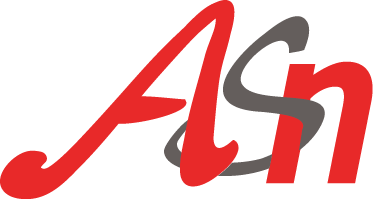 ASN 2024 WORLD CONVENTIONPAPER PROPOSALCo-Authors must be included only if they will attend the Convention.NAME: AFFILIATION: EMAIL:CO-AUTHOR (if attending the Convention):NAME: AFFILIATION: EMAIL:PAPER TITLE:ABSTRACT (500 words)BIOGRAPHICAL STATEMENT (100 words)